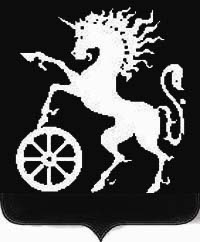 РОССИЙСКАЯ ФЕДЕРАЦИЯКРАСНОЯРСКИЙ КРАЙБОГОТОЛЬСКИЙ ГОРОДСКОЙ  СОВЕТ ДЕПУТАТОВШЕСТОГО СОЗЫВАР Е Ш Е Н И Е23.12.2021                                       г. Боготол                                             № 5-104О внесении изменений в решение Боготольского городского Совета депутатов «Об утверждении Положения о порядке назначения и проведения опроса граждан»На основании статьи 31 Федерального закона от 06.10.03 г. № 131-ФЗ «Об общих принципах организации местного самоуправления в Российской Федерации»,  Закона Красноярского края от 10.12.2020 № 10-4541 «Об отдельных вопросах назначения и проведения опроса граждан в муниципальных  образованиях  Красноярского края» руководствуясь статьями 32, 70 Устава городского округа город Боготол, Боготольский  городской  Совет депутатов  РЕШИЛ:1. Внести в решение Боготольского городского Совета депутатов от 25.03.2021 № 2-30 «Об утверждении Положения о порядке назначения и проведения опроса граждан» следующие изменения:1.1. Приложение к решению изложить в новой редакции согласно приложению к настоящему решению.							2. Контроль за исполнением настоящего решения возложить на председателя Боготольского городского Совета депутатов.		  3. Опубликовать настоящее решение в официальном печатном издании газете «Земля боготольская» и разместить на официальном сайте города Боготола в сети Интернет www.bogotolcity.ru. 4. Решение вступает в силу в день, следующий за днем его официального опубликования.Председатель Боготольского                              Глава города Боготола                                городского Совета депутатов                                                                                                                                        ___________ А.М. Рябчёнок                                _________  Е.М. Деменкова Приложение                                                                                               к решению Боготольского                                                                                                   городского Совета депутатов                                                                                     от 23.12.2021 № 5-104 ПОЛОЖЕНИЕо порядке назначения и проведения опроса граждан в муниципальном образовании город БоготолНастоящее Положение в соответствии с Федеральным законом от 06.10.2003 № 131-ФЗ «Об общих принципах организации местного самоуправления в Российской Федерации», Уставом городского округа город Боготол определяет порядок подготовки, проведения, установления и рассмотрения результатов опроса граждан в муниципальном образовании, как одну из форм непосредственного участия населения в осуществлении местного самоуправления.Статья 1. Понятие опроса граждан1. Под опросом граждан в настоящем Положении понимается способ выявления мнения населения и его учета при принятии решений органами местного самоуправления и должностными лицами местного самоуправления, а также органами государственной власти.2. Результаты опроса граждан не являются обязательными для органов местного самоуправления и должностных лиц местного самоуправления, а также органов государственной власти, но могут учитываться ими при принятии соответствующих вопросов, так как носят рекомендательный характер.3. В опросе граждан имеют право участвовать жители муниципального образования городского округа город Боготол, обладающие избирательным правом, т.е. достигшие возраста 18 лет граждане РФ, место жительства которых расположено в пределах муниципального образования городского округа город Боготол (на основании международных договоров РФ и в порядке, установленном законом, - также иностранные граждане, постоянно проживающие на территории в пределах муниципального образования городского округа город Боготол), за исключением граждан, признанных судом недееспособными или содержащихся в местах лишения свободы по приговору суда.В опросе граждан по вопросу выявления мнения граждан о поддержке инициативного проекта вправе участвовать жители муниципального образования или его части, в  которых предлагается реализовать инициативный проект, достигшие шестнадцатилетнего возраста.4. Жители муниципального образования участвуют в опросе на равных основаниях. Каждый участник опроса обладает одним голосом и участвует в опросе непосредственно.5. Какие-либо прямые или косвенные ограничения прав граждан на участие в опросе в зависимости от пола, расы, национальности, языка, происхождения, имущественного и должностного положения, отношения к религии, убеждений, принадлежности к общественным объединениям  не  допускаются.6. Участие в опросе граждан является свободным и добровольным. В ходе опроса никто не может быть принужден к выражению своих мнений и убеждений или отказу от них.7. Подготовка, проведение и установление результатов опроса осуществляется на основе принципов законности, открытости и гласности и объективности.8. Органы и должностные лица местного самоуправления обязаны содействовать населению в реализации права на участие в опросе.Статья 2. Вопросы, предлагаемые при проведении опроса граждан1. На опрос могут выноситься:1) вопросы местного значения, определенные Федеральным законом «Об общих принципах организации местного самоуправления в Российской Федерации»;  2) вопросы  изменения целевого назначения земель в пределах муниципального образования городского округа город Боготол для объектов регионального и межрегионального значения 3) о поддержке инициативного проекта.							2. Содержание вопроса (вопросов), выносимого (выносимых) на опрос, не должно ограничивать или отменять общепризнанные права и свободы человека и гражданина, конституционные гарантии реализации таких прав и свобод, противоречить федеральному законодательству, законодательству Красноярского края и муниципальным нормативным правовым актам.3. Вопрос, выносимый на опрос, должен быть сформулирован таким образом, чтобы исключалась возможность его множественного толкования, то есть на него можно было бы дать только однозначный ответ.Статья 3. Территория проведения опроса граждан1. Опрос граждан может проводиться одновременно на всей территории в пределах муниципального образования городского округа город Боготол, а также на части его территории (в подъезде многоквартирного жилого дома, в многоквартирном жилом доме, на территории группы жилых домов, жилого микрорайона, сельского населенного пункта, не являющегося поселением, на иной территории проживания граждан).Статья 4. Финансирование опросаФинансирование мероприятий, связанных с подготовкой и проведением опроса граждан, осуществляется:1) за счет средств местного бюджета - при проведении опроса по инициативе органов местного самоуправления или жителей муниципального образования;2) за счет средств бюджета Красноярского края - при проведении опроса по инициативе органов государственной власти Красноярского края.Статья 5. Инициатива проведения опроса1. Инициатива проведения опроса принадлежит:1) Боготольскому городскому Совету депутатов или Главы города Боготола - по вопросам местного значения;2) органов государственной власти Красноярского края - для учета мнения граждан при принятии решений об изменении целевого назначения земель в пределах муниципального образования городского округа город Боготол для объектов регионального и межрегионального значения.3) жителей муниципального образования или его части, в которых предлагается реализовать инициативный проект, достигших шестнадцатилетнего возраста, - для выявления мнения граждан о поддержке данного инициативного проекта.Статья 6. Назначение опроса1. Решение о назначении опроса принимается Боготольским городским Советом депутатов не позднее 30 дней со дня поступления предложения от инициатора опроса, за исключением случая поступления предложения от инициатора опроса в межсессионный период, которое рассматривается на ближайшем заседании. Если инициатором проведения опроса является Боготольский городской Совет депутатов, то инициатива оформляется его решением о назначении опроса.2. Решение о назначении опроса считается принятым, если за него проголосовало более половины депутатов Боготольского городского Совета депутатов.3. Для проведения опроса граждан может использоваться официальный сайт муниципального образования в информационно-телекоммуникационной сети «Интернет».В нормативном правовом акте Боготольского городского Совета депутатов о назначении опроса граждан устанавливаются:1) дата и сроки проведения опроса;2) формулировка вопроса (вопросов), предлагаемого (предлагаемых) при проведении опроса;3) методика проведения опроса;4) форма опросного листа;5) минимальная численность жителей муниципального образования, участвующих в опросе.6) порядок идентификации участников опроса в случае проведения опроса граждан с использованием официального сайта муниципального образования городского округа в информационно – телекоммуникационной сети «Интернет».4. Жители муниципального образования должны быть проинформированы о проведении опроса не менее чем за 10 дней до его проведения. Информация о проведении опроса подлежит опубликованию в средствах массовой информации, а также доведению до сведения жителей муниципального образования иным способом, предусмотренным уставом муниципального образования и (или) нормативным правовым актом представительного органа муниципального образования.					Решение о назначении опроса, инициатором которого являются органы государственной власти края, направляется в орган, являющийся инициатором проведения опроса, в течение 5 рабочих дней со дня его принятия.Статья 7. Комиссия по проведению опроса1. Подготовку и проведения опроса граждан осуществляет Комиссия по проведению опроса (далее – Комиссия).2. Комиссия  состоит  из пяти человек, которые назначаются Боготольским городским Советом депутатов. 							 3. В состав Комиссии в обязательном порядке включаются представители Главы города Боготола, Боготольского городского Совета депутатов, а также представители общественности территории, на которой проводится опрос.4. Председатель Комиссии избирается открытым голосованием на первом заседании из числа членов Комиссии.5. Деятельность комиссии осуществляется на основе коллегиальности. Заседание Комиссии считается правомочным, если в нем приняли участие не менее половины от установленного числа членов Комиссии.Статья 8. Полномочия  Комиссии1. Комиссия:1) составляет списки участников опроса;2) обеспечивает изготовление опросных листов;3) организует проведение опроса;4) определяет и направляет в представительный орган муниципального образования результаты опроса;5) осуществляет иные полномочия в соответствии с Закон Красноярского края от 10.12.2020 № 10-4541 «Об отдельных вопросах назначения и проведения опроса граждан в муниципальных образованиях Красноярского края», Уставом городского округа город Боготол и (или) нормативным правовым актом представительного органа муниципального образования.2. Комиссия в рамках своей компетенции взаимодействует с органами и должностными лицами муниципального образования, общественными объединениями, территориальным общественным самоуправлением, средствами массовой информации.3. Деятельность членов Комиссии осуществляется на общественных началах. 4. Материально-техническое и организационное обеспечение деятельности Комиссии осуществляется администрацией города Боготола.5. Полномочия Комиссии прекращаются после официального опубликования итогов рассмотрения результатов опроса органами (должностными лицами) местного самоуправления, органами государственной власти края, в ведении которых находится вопрос, по которому выявлено снение населения в результате проведенного опроса».Статья 9. Процедура проведения опроса1. Опрос проводится в соответствии с устанавливаемой Боготольским городским Советом депутатов методикой, в которой определяются способы проведения опроса. Опрос может проводиться следующими способами:1) заполнение опросных листов путем поквартирного (подомового) обхода жителей;2) заполнение опросных листов в определенных местах (пунктах проведения опроса);3) проведение опроса с использованием официального сайта муниципального образования в информационно-телекоммуникационной сети "Интернет";4) иными способами, не запрещенными действующим законодательством.5. Применение одного или нескольких способов проведения опроса указывается в методике проведения опроса.Статья  10. Установление результатов опроса1. В первый день после даты окончания опроса члены Комиссии подсчитывают результаты опроса путем обработки полученных данных, содержащихся в опросных листах. На основании полученных результатов составляется протокол. В протоколе указываются:1) номер экземпляра протокола;2) дата составления протокола;3) сроки проведения опроса: дата начала и окончания; 4) территория опроса;5) формулировка вопроса (вопросов), предлагаемого (предлагаемых) при проведении опроса;6) число граждан, обладающих правом на участие в опросе и проживающих на соответствующей территории, на которой проводился опрос;7) число граждан, принявших участие в опросе;8) результаты опроса;9) Ф.И.О. и подпись председателя Комиссии.2. Если опрос проводился по нескольким вопросам, то подсчет результатов и составление протокола по каждому вопросу производится отдельно.3. Если число граждан, принявших участие в опросе, меньше минимального числа граждан, установленных в решении представительного органа муниципального образования о назначении опроса, Комиссия признает опрос несостоявшимся.4. не позднее 10 дней со дня окончания опроса Комиссия направляет по одному экземпляру протокола представительному органу муниципального образования, главе муниципального образования, а также публикует результаты опроса в средствах массовой информации. 5. Вместе с экземпляром протокола представительному органу муниципального образования также представляются сшитые и пронумерованные опросные листы.  Один экземпляр протокола остается в Комиссии. Статья 11. Рассмотрение результатов опроса1. Результаты опроса носят рекомендательный характер.2. Результаты опроса, проведенного по инициативе Боготольского городского Совета депутатов, Главы города Боготола или органа государственной власти края, подлежат обязательному рассмотрению органами (должностными лицами) местного самоуправления, органами государственной власти края, в ведении которых находится вопрос, по которому выявлено мнение населения в результате проведенного опроса.	По итогам рассмотрения результатов опроса органом (должностным лицом) местного самоуправления в срок, установленный Уставом городского округа и (или) нормативным правовым актом представительного органа муниципального образования, принимается решение, которое в десятидневный срок со дня его принятия доводится до сведения жителей муниципального образования.По итогам рассмотрения результатов опроса органом государственной власти края принятое им решение доводится до сведения жителей муниципального образования в десятидневный срок со дня его принятия.							В случае если принятое в соответствии с настоящим пунктом решение противоречит результатам опроса, при доведении его до сведения жителей муниципального образования должна быть размещена информация о причинах принятия такого решения.											3. Результаты опроса, проведенного по инициативе жителей муниципального образования или его части, в которых предлагается реализовать инициативный проект, подлежат обязательному рассмотрению органом, уполномоченным на принятие решения в отношении поддержки инициативного проекта, одновременно с рассмотрением соответствующего инициативного проекта.						Информация о рассмотрении результатов опроса размещается в составе информации о рассмотрении инициативного проекта.Статья 12. Защита персональных данныхС целью обеспечения защиты прав и свобод человека и гражданина при обработке его персональных данных, в том числе защиты прав на неприкосновенность частной жизни, личную и семейную тайну к защите обрабатываемых персональных данных предъявляются требования, предусмотренные Федеральным законом от 27.07.2006 № 152-ФЗ «О персональных данных».